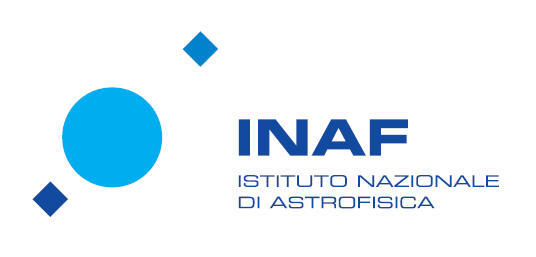 PIANO OPERATIVOIstituto Nazionale di AstrofisicaINAFConcorso pubblico, per titoli ed esami, ai fini del reclutamento di numero otto "Tecnologi", Terzo Livello Professionale, con contratto di lavoro a tempo indeterminato e regime di impegno a tempo pieno, in attuazione di quanto previsto dalla Delibera del Consiglio di Amministrazione del 24 febbraio 2022, numero 9. Indetto con Determinazione Direttoriale n. 58 del 16/06/2022. Attività di ricerca: Sviluppo e test di sensori per la diagnostica dei plasmi spaziali o per Astronomia in raggi X. Codice Concorso: 2022INAF8TEC/IAPS/Posizione3PREMESSAAi sensi del Protocollo di svolgimento dei concorsi pubblici, aggiornato con Ordinanza del Ministro della Salute del 25 maggio 2022, emanata in attuazione del Decreto Legge 36/2022 e pubblicata sulla Gazzetta Ufficiale della Repubblica Italiana, Serie Generale, del 31 maggio 2022, numero 126, la PROVA SCRITTA del Concorso pubblico, per titoli ed esami, ai fini del reclutamento di numero “nove Tecnologi", Terzo Livello Professionale, con contratto di lavoro a tempo indeterminato e regime di impegno a tempo pieno, in attuazione di quanto previsto dalla Delibera del Consiglio di Amministrazione del 24 febbraio 2022, numero 9, Determinazione del Direttore Generale n. 58 del 16 giugno 2022”: POSIZIONE 3, " Attività di ricerca: Sviluppo e test di sensori per la diagnostica dei plasmi spaziali o per Astronomia in raggi X”, si svolgerà presso la “AULA IB08” dell’Area di Ricerca di Tor Vergata, ARTOV CNR, situata in Via del Fosso del Cavaliere 100, 00133, secondo la seguente articolazione:➢         prova scritta:Ai sensi dell’articolo 6, comma 2, del “Bando di concorso”, la prova scritta avrà contenuto teorico-pratico, consisterà in un elaborato sulle materie attinenti al profilo richiesto, Allegato 1 del Bando, Posizione 3.La prova scritta avrà durata totale di 180 minuti.•       Misure Organizzative e igienico-sanitarieIl   presente   Protocollo   è   pubblicato   nel   sito   web   dell’INAF, al   seguente   link:http://www.inaf.it/it/lavora-con-noi/concorsi-e-selezioni/posizioni-a-tempo-indeterminato/tecnologi/concorso-pubblico-per-titoli-ed-esami-ai-fini-del-reclutamento-di-numero-nove-tecnologi-terzo-livello-professionale-con-contratto-di-lavoro-a-tempo-indeterminato-e-regime-di-impegno-a-tempo-pieno.I candidati si dovranno obbligatoriamente attenere a tutte le misure ivi indicate e in particolare:presentarsi da soli, per evitare assembramenti;NON   presentarsi   presso   la   sede   concorsuale   se sottoposti   alla   misura dell’isolamento come misura  di  prevenzione  della  diffusione  del  contagio  da COVID-19;indossare obbligatoriamente, dal momento dell’accesso all’aula concorsuale e sinoall’uscita, la mascherina FFP2 messa a disposizione dall’INAF.L’obbligo di cui al punto B) dovrà essere oggetto di apposita autocertificazione obbligatoria da prodursi all’atto dell’identificazione ai sensi degli artt. 46 e 47 del DPR445/2000  (come da modello allegato che si prega di stampare e consegnare compilato il giorno della prova scritta).Verranno fornite indicazioni, tramite segnaletica verticale, sul corretto utilizzo delle mascherine (copertura delle vie aeree, naso e bocca), sulla loro eventuale sostituzione e successivo smaltimento.  Non sarà consentito  in  ogni  caso,  nell’area  concorsuale, l’utilizzo  di DPI diversi da quelli ricevuti in dotazione (mascherina FFP2). Qualora una o più delle sopraindicate condizioni non dovesse essere soddisfatta, ovvero in caso di rifiuto a produrre l’autocertificazione, verrà inibito l’ingresso del candidato nell’area concorsuale.Sin dall’ingresso nell’area concorsuale e fino al termine della prova e all’uscita dalla predetta area il personale addetto alla vigilanza e i componenti della Commissione esaminatrice sono muniti di mascherine FFP2 privi di valvola di espirazione e sono tenuti ad una frequente e accurata igienizzazione delle mani.I flussi e i percorsi di accesso e movimento nell’area concorsuale (ingresso nell’area concorsuale - ingresso nell’area di transito per registrazione dei partecipanti - ingresso nell’aula concorsuale organizzazione delle sedute - uscita dei candidati dall’aula e dall’area concorsuale) saranno organizzati e regolamentati in modalità a senso unico, anche mediante apposita cartellonistica orizzontale e verticale di carattere prescrittivo, informativo e direzionaleLa postazione degli operatori addetti all’identificazione dei candidati sarà provvista di apposito divisorio in plexiglass (barriere antirespiro) e una finestra per il passaggio dei documenti di riconoscimento e concorsuali del candidato. La consegna e il ritiro della strumentazione informatica (es. tablet), materiale o documentazione relativa alle prove non deve avvenire brevi manu ma mediante deposito e consegna su un apposito piano di appoggio.Sarà garantita l’identificazione prioritaria delle donne in stato di gravidanza e dei candidati con disabilità.Presso la postazione di identificazione sarà reso disponibile apposito dispenser di gel idroalcolico. Gli operatori inviteranno i candidati a procedere all’igienizzazione  delle mani prima e dopo le operazioni di identificazione.•Requisiti dell’area concorsuale – organizzazione dell’accesso, seduta e dell’uscita dei candidati.La “AULA IB08”, individuata quale area concorsuale, è sita all’interno dell’Area di Ricerca di Tor Vergata, ARTOV CNR, situata in Via del Fosso del Cavaliere 100, 00133L’Aula ha un ampio ingresso e servizi igienici dedicati e presidiati per le operazioni di pulizia. Sin dall’ingresso sono affissi avvisi, verticali e orizzontali, con indicazione dei percorsi da seguire per raggiungere l’aula e, una volta terminata la prova, per uscire. Nell’aula concorso sono affisse le planimetrie recanti:✓         le disposizioni dei posti e l’indicazione delle file con distanziamento di 1 metro da tutti i lati del candidato (planimetria allegato 1);✓         l'ubicazione dei servizi igienici ad uso dei candidati.L’accesso ai servizi igienici dovrebbe avvenire preferibilmente prima dell’inizio delle prove. I candidati, una volta raggiunta la postazione loro assegnata, dovranno rimanere seduti per tutto il periodo antecedente la prova, quello della prova stessa e dopo la consegna dell’elaborato finché non saranno autorizzati all’uscita.Durante l’orario della prova d’esame sarà permesso l’allontanamento dalla propria postazione esclusivamente per recarsi ai servizi igienici o per altri motivi indifferibili.Sarà prioritariamente garantito il deflusso dei candidati con disabilità e delle donne in stato di gravidanza. L’esodo dei restanti candidati sarà espletato in maniera ordinata al fine di garantire la distanza interpersonale tra i candidati di almeno 1 metroIn tutta l’area concorsuale, nelle aree antistanti e nei servizi igienici sono resi disponibili, in numero adeguato, dispenser con soluzione idroalcolica e sono affisse le istruzioni per il corretto lavaggio delle mani.L’ aula concorso ha:❖ postazioni operative costituite da sedia con scrivania posizionate a una distanza, in tutte le direzioni, di almeno 1 metro l’una dall’altra;❖ la pavimentazione facilmente sanificabile;❖ servizi igienici facilmente raggiungibili identificati con apposita cartellonistica e dimensionati agli standard previsti dalla legislazione vigente;❖Per facilitare l’areazione naturale e il ricambio d’aria, la porta di accesso dell’aula IB08 , resterà completamente aperta per tutta la durata della prova.Tutte le porte presente nell’aula IB08 resteranno aperte e attivati tutti i sistemi di aerazione.•       Svolgimento della provaPer l’intera durata della prova i candidati devono obbligatoriamente mantenere il facciale filtrante FFP2. È vietato il consumo di alimenti a eccezione delle bevande, di cui i candidati potranno munirsi preventivamente.La traccia della prova sarà comunicata verbalmente.Durante le prove gli addetti al controllo saranno sempre muniti di mascherina facciale filtrante FFP2, circoleranno solo nelle aree e nei percorsi indicati ed eviteranno di permanere in prossimità dei candidati a distanze inferiori a 1 metro.•       Bonifica preliminare, pulizia sanificazione e disinfezione delle aree concorsualiL’area concorsuale è preventivamente bonificata e sanificata prima dell’inizio di ciascunaprova concorsuale; in particolare la sanificazione riguarda:❖ i servizi igienici;❖tutti gli ambienti dell’area concorsuale, le superfici, le maniglie e gli arredi, incluse le postazioni assegnate in dotazione temporanea ai candidati.Al temine della prova, una volta che i candidati lasciano le aule concorso, si provvederà alla sanificazione finale di tutti gli ambienti.DATAORA inizio riconoscimentoCandidati13 dicembre 2022h. 9:30